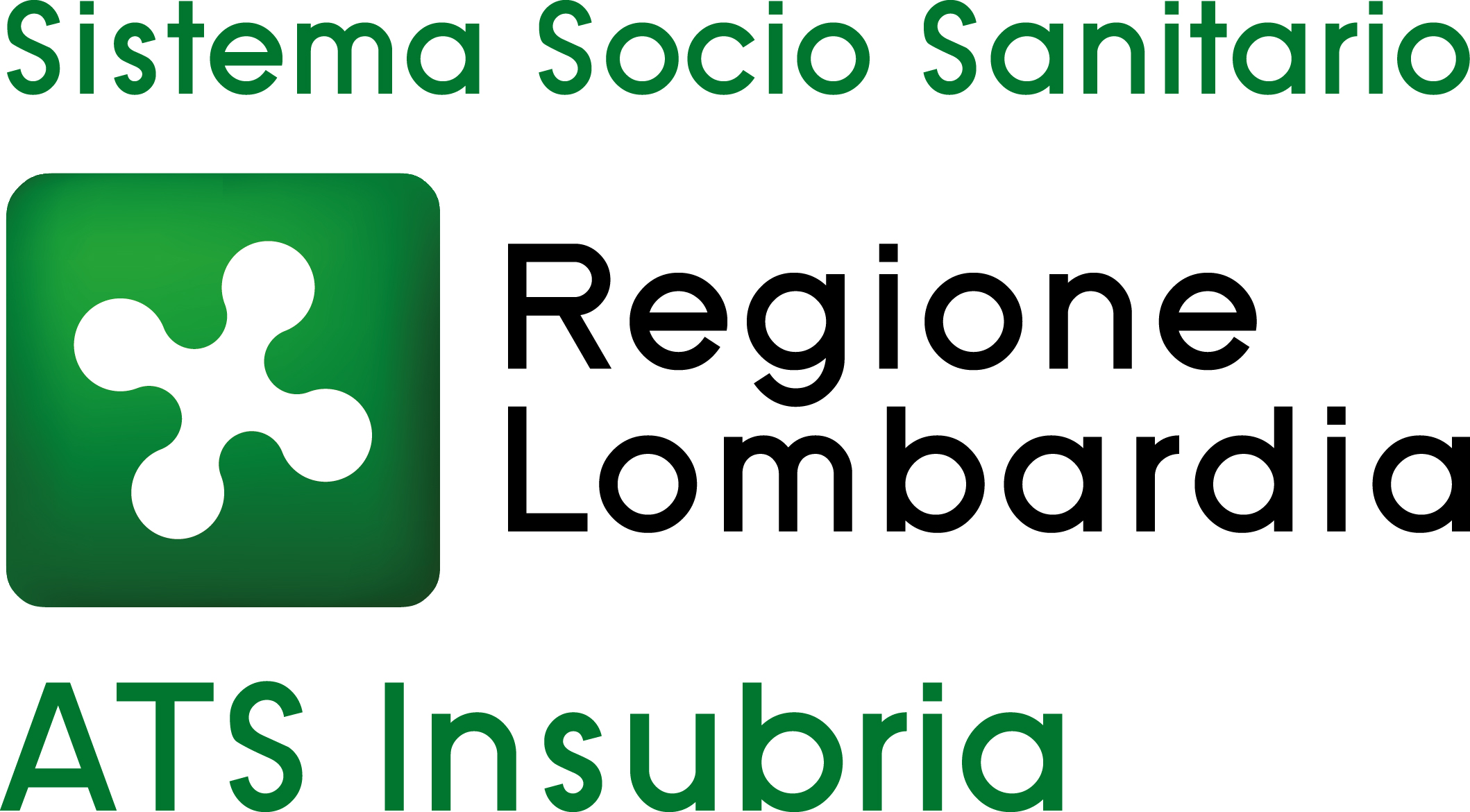 ASSISTENZA SANITARIA TRANSFRONTALIERA    D.lgs n. 38 del 28/2/2014 di recepimento della Direttiva 2011/24/UEDOMANDA DI RIMBORSO SPESE PER PRESTAZIONI SANITARIEIl sottoscritto:	 ______________________________________			 (cognome e nome)nato il _____________ a _____________________________ residente in ___________________________ via: __________________________________telefono n: _________________________ e.mail __________________________________codice fiscale n.: _____________________________________Per sé in qualità di _______________________________________________________________________________		(genitore, amministratore di sostegno, o altro soggetto formalmente delegato)Per conto di(Cognome) (Nome) Nato/a ________________________________________________il ________________________Residente a ______________________________________________________________________Via ____________________________________________n. civ.____ C.A.P.:_________________C.F.: ___________________________________________________________________________CHIEDEil rimborso delle spese di € _________________ sostenute per prestazioni sanitarie cui ha dovuto far ricorso per: se stesso ⁭		 	 il familiare ⁭ __________________________ nato il _____________				 (cognome nome e relazione di parentela)come dai sotto elencati documenti allegati in originale:_______________________________________________________________________________________________________Dichiara di non aver potuto usufruire dell’assistenza diretta per i seguenti motivi:_______________________________________________________________________________________________________________________________________________________________________________________________________________________________________________ .Ai fini dell’erogazione del rimborso, si indicano i seguenti riferimenti bancaricodice IBAN conto corrente 	____________________________________________________ codice SWIFT conto corrente ___________________________________________________intestato a:__________________________________________________________________Ai sensi del D.lgs. 196/2003, il sottoscritto autorizza il trattamento dei dati personali e/o sensibili forniti per le finalità legate alla presente istanza. L’Amministrazione ricevente è titolare dei dati. I dati forniti dall’utente verranno trattati, anche in forma digitale, nella misura necessaria al raggiungimento dei fini istituzionali e comunque nel rispetto del decreto legislativo n. 196/03, e successive modificazioni. All’utente competono i diritti previsti dall’art. 7 di tale decreto, in particolare il diritto di accedere ai propri dati, chiedendone la correzione, l’integrazione e, ricorrendo i presupposti previsti dalla normativa in materia, la cancellazione ed il blocco degli stessi. Data ____________Firma _______________________